Publicado en Sevilla el 23/10/2017 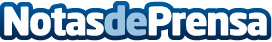 La firma de trajes de flamenca, Fabiola 1987, prepara el lanzamiento de su primer aromaFabiola Garcia Liñán da un paso más allá de sus trajes de flamenca. Esta vez, la esencia andaluza de la marca podrá disfrutarse en forma de aromaDatos de contacto:Fabiola 1987954 221 435Nota de prensa publicada en: https://www.notasdeprensa.es/la-firma-de-trajes-de-flamenca-fabiola-1987 Categorias: Moda Sociedad Andalucia http://www.notasdeprensa.es